Greetings and FarewellsPut the words in order. What is the meaning of greeting?or welcome gesture or word salutation of 
................................................................................................................................................. Complete the table using these expressions.Good morning   /   See you tomorrow / See you soon    /    Good afternoon  /   How are you all?      See you then    /     Good evening    /    Hello   /     What’s up?   /   Hey!  /       Take careHow's it going?     /     How are you?        /     Good-bye   /   Bye   /   Good night    /      See you later      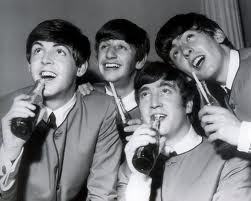 Listen to the song. Write the missing words.Hello Goodbye By The BeatlesYOU SAY .............
I SAY .............
YOU SAY STOP
I ................ GO GO GOChorus OH NOYOU SAY ...............................
.................. I SAY HELLO
......................... HELLO
I DON´T KNOW WHY YOU SAY ...............................
I SAY ..........................  (x2)I SAY .......................
YOU SAY ....................YOU SAY WHY
..................... I SAY I DON´T KNOW
Chorus  (x2)YOU SAY .............
I SAY .............
YOU SAY STOP
I SAY GO GO GOChorus
KEYGreeting:  A word or gesture of welcome or salutation.
Greetings (saludos)Good morning. - Buenos días.** (o más informalmente Morning)Good afternoon. - Buenas tardes.**Good evening. - Buenas noches.**Hello. (más formal), Hi. (menos formal), Hey. (muy informal) - Hola.Hey! - ¡Oye!/¡Oiga!/¡Oigan!/¡Oíd! (aquí no es saludo sino una forma de atraer la atención de alguien)How's it going? - ¿Qué tal?/¿Cómo te va? (o más informalmente What’s up?)How are you? - ¿Cómo estás?/¿Cómo está Ud.?How are you all? - ¿Cómo estáis?/¿Cómo están Uds.?Good-byes/Farewells (despedidas)Good-bye./Bye. - Adiós.Good night. - Buenas noches.**See you later. - Hasta luego./Nos vemos. (o I’ll see you later., etc.)See you tomorrow. - Hasta mañana.See you soon. - Hasta pronto.See you then. - Hasta entonces.Take care. - Cuídate./Cuídese./Cuidaos./Cuídense. (o más informalmente Take it easy.)Hello Goodbye By The BeatlesYOU SAY YES
I SAY NO
YOU SAY STOP
I SAY GO GO GOChorus OH NOYOU SAY GOODBYE
AND I SAY HELLO
HELLO HELLO
I DON´T KNOW WHY YOU SAY GOODBYE
I SAY HELLO  (x2)I SAY HIGHYOU SAY LOWYOU SAY WHY
AND I SAY I DON´T KNOW
Chorus  (x2)YOU SAY YES
I SAY NO
YOU SAY STOP
I SAY GO GO GOChorusGreetingsFarewells